PALM VALLEY ACADEMY PTO EXPENSE REQUEST POLICIESPoliciesPlease make sure you fill out this expense request form prior to submitting the reimbursement request form.  All expense requests must be submitted to the treasurer for approval prior to purchase.  Any reimbursement request that does not have prior expense request approval will be denied.Payment reimbursement must be submitted no later than one week after the event date to qualify for reimbursement from PTO.Treasury will process all reimbursement requests within one week from the date of submittal.Any expense(s) greater than $250 must be purchased by the PTO.  No personal card charges can be used for amounts greater than $250.All expense request and reimbursement request are to be emailed to the PTO Treasury email at treasurer@pvapto.orgReimbursement requests must include all receipts for expenses.  Any purchases missing receipts will not be reimbursed.Handling of Special CasesWe understand there may be times where purchases will need to be made the day of the event.  Any expense request needed the day of the event must have the approval of the Treasurer.  In the event the Treasurer is not available, either the current President or a Vice President may approve the request.Once the approval has been given, an email needs to be sent to the PTO treasurer inbox (treasurer@pvapto.org) notify the treasurer of the following:  item(s), vendor, cost, who approved the request, associated event, who made the purchase and how the item was purchased (i.e., personal card or PTO debit card/Amazon account).A reimbursement request (if needed) will still need to be filled out to receive reimbursement for the purchase.Any expense request that is outside of the allotted budget must be voted on and approved by the board prior to purchase and before any reimbursement will be made.*Expense request form is below.PALM VALLEY ACADEMY PTO EXPENSE REQUEST FORMName:                             ___________________________________Phone Number/ Email:    ___________________________________Event:		             __________________________________Paid With:        Personal Card/Check 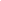       PTO Debit	   PTO Credit	   PTO Check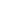 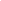 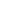 						                       TOTAL:  _________________Approved By:  ________________________________      Date:  _________________Budget Line:   ____________________________________________DateVendorExpense Description/sAmount $